发展与知识产权委员会(CDIP)第十七届会议2016年4月11日至15日，日内瓦认可观察员与会秘书处编拟发展与知识产权委员会(CDIP)的《议事规则》规定，可以临时认可政府间组织和非政府组织作为观察员与会，为期一年(文件CDIP/1/2 Rev.)。本文件附件中载有关于两个非政府组织(NGO)，即2063绿色智囊研究所和全球生态经济学国际的信息，该两个组织已要求获得临时观察员地位。3.	请CDIP就本文件附件中所载的非政府组织要求以一年为期被认可作为临时观察员与会的申请作出决定。[后接附件]2063绿色智囊研究所组织名称2063绿色智囊研究所组织代表Brice Séverin PONGUI先生，主任委员会成员Brice Séverin PONGUI先生，刚果籍，执行主任Emmanuel NDINGA先生，刚果籍，秘书长Love MBAKY SOVY女士，刚果籍，负责资源调动和对外关系的秘书Darnel BEMBA RENE先生，刚果籍，负责项目协调的秘书Dominique BIMBENI先生，刚果籍，负责信息、教育和交流的秘书Daniella MBOUNGOU先生，刚果籍，财务官Claude Marielle NTIENTIE女士，刚果籍，研究、出版和对外关系处处长Dacia NGOMA女士，刚果籍，培训、信息、教育和交流处处长组织的任务和目标2063绿色智囊研究所的目标如下：促进可持续发展，通过研究、出版、信息传播及对其会员和公众就其任务的两个领域进行培训，促进对知识产权的利用，此外还通过其网站(www.institutcerveauvert.com)为国内的创新者进行宣传。详细联系方式Brice Séverin PONGUI, DirectorImmeuble N’koukou Fils, 2ème étage101 rue Lamothe, zone de l’IFC (Ex-CCF) BP 12175 BrazzavilleCongo(刚果)电话：+242 06 665 77 35电子邮件：infoinstitutcerveauvert2063@gmail.com或contact@institutcerveauvert.com网址：www.institutcerveauvert.com全球生态经济学国际组织名称全球生态经济学国际组织代表Urs P. Thomas博士：管理人委员会成员María Julia Oliva，阿根廷籍Makane Moïse Mbengue，塞内加尔籍Urs P. Thomas, Switzerland，瑞士籍组织的任务和目标WIPO谈判是我们进行法律研究的重要领域之一。我们认为，WIPO最近与其他国际组织的合作对于推动可持续发展议程至关重要。因此，我们希望参与CDIP相关会议。更多信息见：http://www.ecolomicsinternational.org/headg_iprs_pgrs.htm。详细联系方式Urs P. Thomas, PhDAdministratorEcoLomics International6307 rue BeaulieuMontréal QC H4E 3E9Canada(加拿大)电子邮件：nikkiyaji@gmail.com[附件和文件完]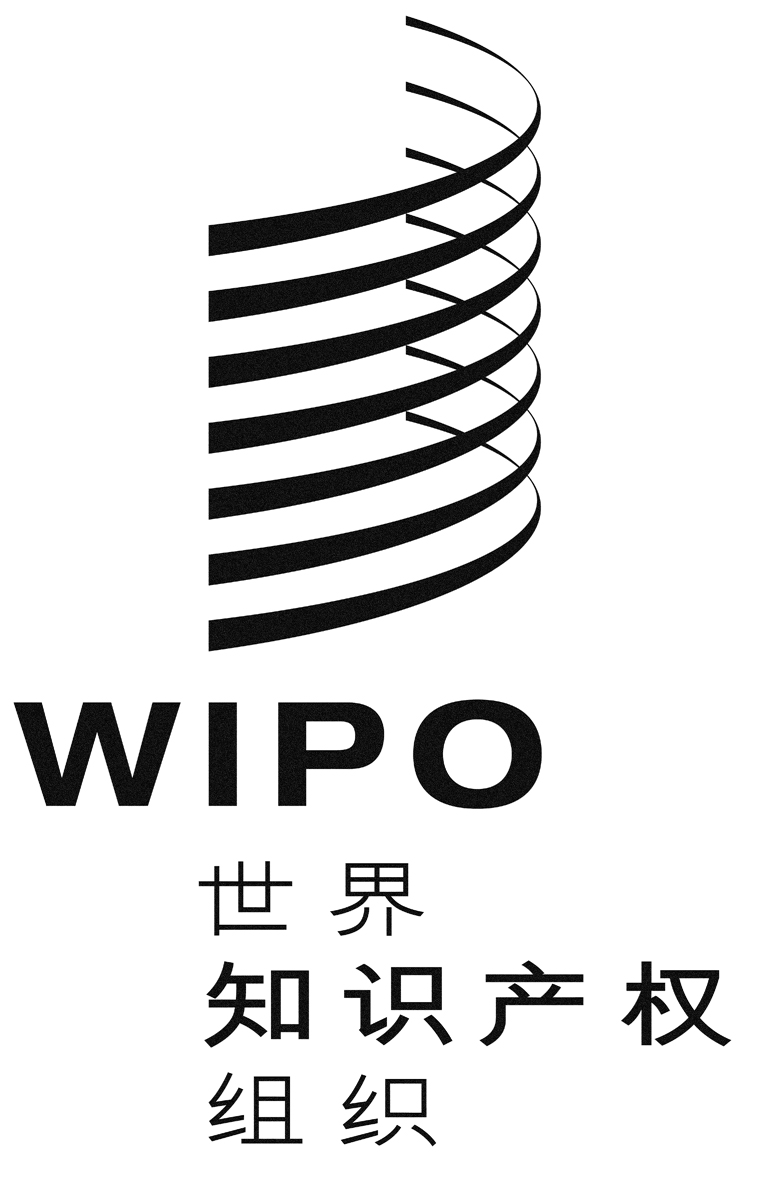 CCDIP/17/6CDIP/17/6CDIP/17/6原 文：英文原 文：英文原 文：英文日 期：2016年1月28日  日 期：2016年1月28日  日 期：2016年1月28日  